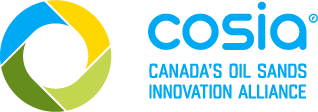 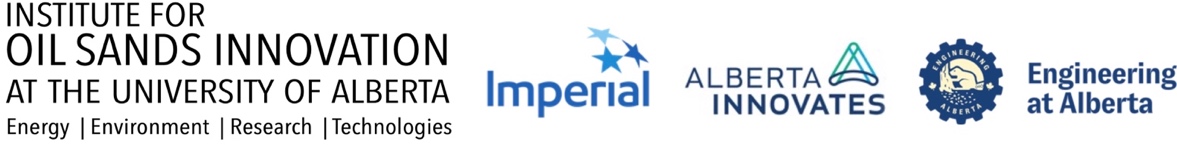 IOSI PROJECT FINAL TECHNICAL REPORTDISCLAIMERSAlberta Innovates (AI) and His Majesty the King in right of Alberta make no warranty, express or implied, nor assume any legal liability or responsibility for the accuracy, completeness, or usefulness of any information contained in this publication, nor that use thereof infringe on privately owned rights. The views and opinions of the author expressed herein do not necessarily reflect those of AI or His Majesty the King in right of Alberta. The directors, officers, employees, agents and consultants of AI and the Government of Alberta are exempted, excluded and absolved from all liability for damage or injury, howsoever caused, to any person in connection with or arising out of the use by that person for any purpose of this publication or its contents.The University of Alberta makes no warranty, express or implied, nor assumes any legal liability or responsibility for the accuracy, completeness, or usefulness of any information contained in this publication, nor that use thereof infringes on privately owned rights. The views and opinions of the author expressed herein do not necessarily reflect those of the University of Alberta. The directors, officers, employees, agents, students and consultants of the University of Alberta are exempted, excluded and absolved from all liability for damage or injury, howsoever caused, to any person in connection with or arising out of the use by that person for any purpose of this publication or its contents.executive summaryTable of Contentsexecutive summary	iTable of Contents	iiList of Figures	iiiList of tables	iv1	introduction	12	background	23	Experimental	33.1	Materials	33.2	Experiment 1	33.3	Experiment 2	34	results and discUssion	44.1	a	44.1.1	a	44.1.2	a	44.1.3	a	44.1.4	a	44.2	a	45	conclusions and recommendations	65.1	Conclusions	65.2	Recommendations for Future Work	66	acknowledgements	77	References	8Appendix: List of Publications and patent filing/application	9List of FiguresFigure 1	dfhodfhdo[ho[dgnvdfb pfdggh  pdfjgpfdhgdf gp pfdgjfdg fdpgojdpfo gpfjdgpdjfgfdgpofjgpdjfgfjg0pojf	3Figure 2	dlkfghdofgnfdb pfdjgpfjg pjfdpogjdf godfjgpsj0]f9efgu] dg]-oudfg0djgdf g pdhf0dihgfd  osidhfdsi gf	4Figure 3	pweripewtir eger\g o-ruig-0fig \ g-ofdiug-fdigfdikgfdgfdg	4Figure 4	dfhgifdhgd fgdf-goudofguh0foidghfdihvndfbdfbb	4Figure 5	oihgfiofdg dfg fDgpoujoj pkgdfgdf dfgjdfgj iyhdfihf idhf sdfihfihdjf fpojfoujfegogufogufd gfefy	4Figure 6	ifhidfoshg fighifohg[ifdhg[0ifdhgoidfhgkjfdpgjdfpgjfdl;jgbmruy9rt0yu-0j  rhgierhgre gogjg g	4List of tablesTable 1  rgljfogj  ptih0trhi th0i0hirt hgjkghgkhkjhpijh pih-rhjt r 0rur0t9u ertguer9-g e] tgetjer-9utger-g r	4Table 2 	gfihdihgdf g doufjgojdfg df g-fdig-0fdig re0gi0=igre g=-erig=-er ogie-=ige rg\ ie-=rige ge=g	5introductionProject conception, objectives, overall execution, HQP’s trained, major results achieved, and relevance to the oil sands industry and IOSI research themes.backgroundBackground literature, prior work, project objectivesExperimentalMaterialsExperiment 1Experiment 2Figure 1	dfhodfhdo[ho[dgnvdfb pfdggh  pdfjgpfdhgdf gp pfdgjfdg fdpgojdpfo gpfjdgpdjfgfdgpofjgpdjfgfjg0pojf results and discUssionaa aFigure 2	dlkfghdofgnfdb pfdjgpfjg pjfdpogjdf godfjgpsj0]f9efgu] dg]-oudfg0djgdf g pdhf0dihgfd  osidhfdsi gf  a Figure 3	pweripewtir eger\g o-ruig-0fig \ g-ofdiug-fdigfdikgfdgfdg	 aFigure 4	dfhgifdhgd fgdf-goudofguh0foidghfdihvndfbdfbb aTable 1  rgljfogj  ptih0trhi th0i0hirt hgjkghgkhkjhpijh pih-rhjt r 0rur0t9u ertguer9-g e] tgetjer-9utger-g rFigure 5	oihgfiofdg dfg fDgpoujoj pkgdfgdf dfgjdfgj iyhdfihf idhf sdfihfihdjf fpojfoujfegogufogufd gfefyFigure 6	ifhidfoshg fighifohg[ifdhg[0ifdhgoidfhgkjfdpgjdfpgjfdl;jgbmruy9rt0yu-0j  rhgierhgre gogjg g Table 2 	gfihdihgdf g doufjgojdfg df g-fdig-0fdig re0gi0=igre g=-erig=-er ogie-=ige rg\ ie-=rige ge=g  conclusions and recommendationsConclusionsRecommendations for Future WorkacknowledgementsReferencesAppendix: List of Publications and patent filing/applicationProject NumberIOSI 2013-xxProject TitleProject Budget and Tenure$100,000April 1, 2020 to August 31, 2022Principal Investigator Co-InvestigatorsName, affiliation, emailName, affiliation, emailName, affiliation, emailHighly-qualified personnel (HQP)Name, categoryName, categoryName, categoryIndustrial StewardsName, companyName, companyReport Prepared byDateOctober 23, 2022